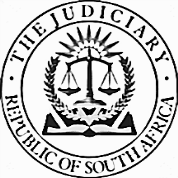 IN THE HIGH COURT OF SOUTH AFRICAGAUTENG DIVISION, PRETORIAOPPOSED MOTION APPLICATIONS FOR THE WEEK 09 – 13 MARCH 2020ALLOCATED ROLL BEFORE THE HONOURABLE MR JUSTICE DE VOSKindly take note of the following:1.	A general roll call will be held on Monday, 09 March 2020 at 10h00.   Matters will either be finalised or allocated to a specific date for hearing on Monday morning.  2. 	The arrangement in [1] above does not apply to the matters which have already been specifically allocated as indicated on this roll.   3.	Matters which are not finalised on the specific day allocated to it will roll over to another day during the week for finalisation.  You are requested to take note of this arrangement and ensure your availability should it be necessary.  4.	In the case where a matter has become settled or the parties have agreed to a postponement; or the application will not proceed on the allocated date for whatever reason, electronic notification of same may be sent to zjansen@judiciary.org.za.  5.	All heads of argument, as they appear on the court file and which have been filed timeously, should be forwarded electronically in MS Word (.docx) format to zjansen@judiciary.org.za.  No additional heads of argument will be accepted unless specific arrangements have been made to the effect.  ON MONDAY 09 MARCH 2020 AT 10h00:ON TUESDAY 10 MARCH 2020 AT 10h00:ON WEDNESDAY 11 MARCH 2020 AT 10h00:- - -Roll No. Case No. Parties0145664/2007Erf 1083 Rooihuiskraal (Pty) LtdvLinda K.M. Pule 0349181/2014Mpendulo E. Zhikali + 1 vValerie A. van der Linden + 2    0697814/2016Sandros C. Ubisi + 173 vGovernment Employees Pension Fund + 2  1271477/2018Magolego & Sons Construction CCvJabulani Ngobeni + 1 1885943/2019Dimakatso MpanevTiro N. Mpane + 2 Roll No. Case No. Parties0742041/2016Netcare Ltd vNicolaas J. de JagerRoll No. Case No. Partiesxx8990/2015David VhuyatshavNational Director of Public Prosecution